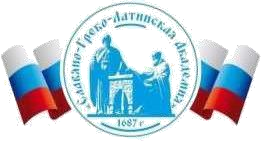 Автономная Некоммерческая Организация Высшего Образования«Славяно-Греко-Латинская Академия»РАБОЧАЯ ПРОГРАММА УЧЕБНОЙ ДИСЦИПЛИНЫ  Б1.О.01Философия Москва, 2022 г. ОП ВО разработана: Руководитель образовательной программы  -  И.о. декана, зав.кафедрой, канд. экон. наук, доцент Смирнова Ольга Олеговна, д-р экон. наук, профессор Парахина В.Н. СОГЛАСОВАНО: Гайденко 	Владимир 	Васильевич, 	генеральный 	директор, 	 	ООО «МЕДИАГРУППА» Протокол заседания Учебно-методической комиссии от «22» апреля 2022 г. протокол № 5 1. Цель и задачи освоения дисциплиныЦель освоения дисциплины: формирование набора универсальных компетенций   будущего бакалавра и специалиста. Формирование у бакалавров и специалистов представления о специфике философии как способе познания и духовного освоения мира, введение в круг философских проблем, связанных с областью будущей профессиональной деятельности, выработка личностного и профессионального мировоззрения. Задачи освоения дисциплины: изучение основного содержания всех разделов программы, включающих направления и школы мировой философии, классическую и современную отечественную философию; усвоение студентами основных философских категорий; овладение приемами полемики, дискуссии, диалога; выработка навыков работы с оригинальными и адаптированными философскими текстами; формирование умения анализировать, систематизировать современные философские проблемы, творчески мыслить, логически аргументировать свою мировоззренческую позицию; понимание социальной значимости философии и её роли в развитии личности и подготовке к профессиональной деятельности. 2. Место дисциплины  в структуре образовательной программыДисциплина «Философия» относится к обязательной части образовательной программы.  3. Перечень планируемых результатов обучения по дисциплине, соотнесённых с планируемыми результатами освоения образовательной программы4. Объем учебной дисциплины  и формы контроля ** Дисциплина предусматривает применение электронного обучения, дистанционных образовательных технологий  5. Содержание дисциплины, структурированное по темам (разделам) с указанием количества часов и видов занятий6. Фонд оценочных средств по дисциплинеФонд оценочных средств (ФОС) по дисциплине  «Философия» базируется на перечне осваиваемых компетенций с указанием индикаторов. ФОС обеспечивает объективный контроль достижения запланированных результатов обучения. ФОС включает в себя:  описание показателей и критериев оценивания компетенций на различных этапах их формирования, описание шкал оценивания; методические материалы, определяющие процедуры оценивания знаний, умений, навыков и (или) опыта деятельности, характеризующих этапы формирования компетенций (включаются в методические указания по тем видам работ, которые предусмотрены учебным планом и предусматривают оценку сформированности компетенций); типовые оценочные средства, необходимые для оценки знаний, умений и уровня сформированности компетенций.   ФОС является приложением к данной программе дисциплины. 7. Методические указания для обучающихся по освоению дисциплиныПриступая к работе, каждый студент должен принимать во внимание следующие положения. Дисциплина построена по тематическому принципу, каждая тема представляет собой логически завершенный раздел. Лекционный материал посвящен рассмотрению ключевых, базовых положений курсов и разъяснению учебных заданий, выносимых на самостоятельную работу студентов. Практические занятия проводятся с целью закрепления усвоенной информации, приобретения навыков ее применения при решении практических задач в соответствующей предметной области.  Самостоятельная работа студентов направлена на самостоятельное изучение дополнительного материала, подготовку к практическим и лабораторным занятиям, а также выполнения всех видов самостоятельной работы. Для успешного освоения дисциплины, необходимо выполнить все виды самостоятельной работы, используя рекомендуемые источники информации. 8. Учебно-методическое и информационное обеспечение дисциплины8.1. Перечень основной и дополнительной литературы, необходимой для освоения дисциплины  8.1.1. Перечень основной литературы: Керимов, Т. Х.; Социальная философия : учебник / Т. Х. Керимов. - Социальная философия,2026-04-22. - Электрон. дан. (1 файл). - Екатеринбург : Издательство Уральского университета, 2018. - 304 с. - электронный. - Книга находится в премиум-версии ЭБС IPR BOOKS. - ISBN 978-5-7996-2305-0, экземпляров неограничено Коломиец, Г. Г. Философия Электронный ресурс / Коломиец Г. Г. : учебное пособие для обучающихся по образовательным программам высшего образования по всем направлениям подготовки бакалавриата. - Оренбург : ОГУ, 2018. - 296 с. - Рекомендовано учѐным советом федерального государственного бюджетного образовательного учреждения высшего образования «Оренбургский государственный университет» для обучающихся по образовательным программам высшего образования по всем направлениям подготовки бакалавриата. - ISBN 978-5-7410-2093-7, экземпляров неограничено Платонова, С. И.; История философии Электронный ресурс / Платонова С. И. : учебное пособие для высших учебных заведений. - Ижевск : Ижевская ГСХА, 2020. - 188 с., экземпляров неограничено 8.1.2. Перечень дополнительной литературы:  Батурин, В. К. Философия : учебник для бакалавров / В.К. Батурин. - Москва : Юнити-Дана, 2016. - 343 с. - http://biblioclub.ru/. - Библиогр. в кн. - ISBN 978-5-23802753-1, экземпляров неограничено Современные информационные технологии в образовании Электронный ресурс / Фабрикантова Е. В. - Оренбург : ОГПУ, 2017. - 84 с. - ISBN 978-5-85859-656-1, экземпляров неограничено 8.2. Перечень учебно-методического обеспечения самостоятельной работы обучающихся по дисциплине  Методические указания по выполнению практических работ по дисциплине «Философия». – Москва, АНОВО СГЛА, 2021. Методические указания для студентов по организации и проведению самостоятельной работы по дисциплине «Философия». – Москва, АНОВО СГЛА, 2021. 8.3. Перечень ресурсов информационно-телекоммуникационной сети «Интернет», необходимых для освоения дисциплины  http:// biblioclub.ru/Университетская библиотека онлайн http://www.filosof.historic.ru/ -  Электронная библиотека по философии http://ihtik.lib.ru/- Электронная полнотекстовая библиотека Ихтика. http://www.philosophy.ru/library – Электронная библиотека Института философии РАН  http://www.rsl.ru – Российская государственная библиотека. http://www.philosophy.ru/lib/ - Философский портал 9. Перечень информационных технологий, используемых при осуществлении образовательного процесса по дисциплине, включая перечень программного обеспечения и информационных справочных системПри чтении лекций используется компьютерная техника, демонстрации презентационных мультимедийных материалов. На семинарских и практических занятиях студенты представляют презентации, подготовленные ими в часы самостоятельной работы. Информационные справочные системы: Информационно-справочные и информационно-правовые системы, используемые при изучении дисциплины: Программное обеспечение: 10. Описание материально-технической базы, необходимой для осуществления образовательного процесса по дисциплине11.  Особенности освоения дисциплины лицами с ограниченными возможностями здоровья Обучающимся с ограниченными возможностями здоровья предоставляются специальные учебники, учебные пособия и дидактические материалы, специальные технические средства обучения коллективного и индивидуального пользования, услуги ассистента (помощника), оказывающего обучающимся необходимую техническую помощь, а также услуги сурдопереводчиков и тифлосурдопереводчиков. Освоение дисциплины обучающимися с ограниченными возможностями здоровья может быть организовано совместно с другими обучающимися, а также в отдельных группах. Освоение дисциплины обучающимися с ограниченными возможностями здоровья осуществляется с учетом особенностей психофизического развития, индивидуальных возможностей и состояния здоровья. В целях доступности получения высшего образования по образовательной программе лицами с ограниченными возможностями здоровья при освоении дисциплины обеспечивается: 1) для лиц с ограниченными возможностями здоровья по зрению: присутствие ассистента, оказывающий студенту необходимую техническую помощь с учетом индивидуальных особенностей (помогает занять рабочее место, передвигаться, прочитать и оформить задание, в том числе, записывая под диктовку), письменные задания, а также инструкции о порядке их выполнения оформляются увеличенным шрифтом, специальные учебники, учебные пособия и дидактические материалы (имеющие крупный шрифт или аудиофайлы), индивидуальное равномерное освещение не менее 300 люкс, при необходимости студенту для выполнения задания предоставляется увеличивающее устройство; 2) для лиц с ограниченными возможностями здоровья по слуху: присутствие ассистента, оказывающий студенту необходимую техническую помощь с учетом индивидуальных особенностей (помогает занять рабочее место, передвигаться, прочитать и оформить задание, в том числе, записывая под диктовку), обеспечивается наличие звукоусиливающей аппаратуры коллективного пользования, при необходимости обучающемуся предоставляется звукоусиливающая аппаратура индивидуального пользования; обеспечивается надлежащими звуковыми средствами воспроизведения информации; 3) для лиц с ограниченными возможностями здоровья, имеющих нарушения опорнодвигательного аппарата (в том числе с тяжелыми нарушениями двигательных функций верхних конечностей или отсутствием верхних конечностей): письменные задания выполняются на компьютере со специализированным программным обеспечением или надиктовываются ассистенту; по желанию студента задания могут выполняться в устной форме. 12. Особенности реализации дисциплины с применением дистанционных образовательных технологий и электронного обученияСогласно части 1 статьи 16 Федерального закона от 29 декабря 2012 г. № 273-ФЗ «Об образовании в Российской Федерации» под электронным обучением понимается организация образовательной деятельности с применением содержащейся в базах данных и используемой при реализации образовательных программ информации и обеспечивающих ее обработку информационных технологий, технических средств, а также информационно-телекоммуникационных сетей, обеспечивающих передачу по линиям связи указанной информации, взаимодействие обучающихся и педагогических работников. Под дистанционными образовательными технологиями понимаются образовательные технологии, реализуемые в основном с применением информационно-телекоммуникационных сетей при опосредованном (на расстоянии) взаимодействии обучающихся и педагогических работников. Реализация дисциплины может быть осуществлена с применением дистанционных образовательных технологий и электронного обучения полностью или частично. Компоненты УМК дисциплины (рабочая программа дисциплины, оценочные и методические материалы, формы аттестации), реализуемой с применением дистанционных образовательных технологий и электронного обучения, содержат указание на их использование.  При организации образовательной деятельности с применением дистанционных образовательных технологий и электронного обучения могут предусматриваться асинхронный и синхронный способы осуществления взаимодействия участников образовательных отношений посредством информационно-телекоммуникационной сети «Интернет». При применении дистанционных образовательных технологий и электронного обучения в расписании по дисциплине указываются: способы осуществления взаимодействия участников образовательных отношений посредством информационно-телекоммуникационной сети «Интернет» (ВКС-видеоконференцсвязь, ЭТ – электронное тестирование); ссылки на электронную информационно-образовательную среду АНОВО СГЛА, на образовательные платформы и ресурсы иных организаций, к которым предоставляется открытый доступ через информационно-телекоммуникационную сеть «Интернет»; для синхронного обучения - время проведения онлайн-занятий и преподаватели; для асинхронного обучения - авторы онлайн-курсов.  При организации промежуточной аттестации с применением дистанционных образовательных технологий и электронного обучения используются Методические рекомендации по применению технических средств, обеспечивающих объективность результатов при проведении промежуточной и государственной итоговой аттестации по образовательным программам высшего образования - программам бакалавриата, программам специалитета и программам магистратуры с применением дистанционных образовательных технологий (Письмо Минобрнаки России от 07.12.2020 г. № МН19/1573-АН "О направлении методических рекомендаций"). Реализация дисциплины с применением электронного обучения и дистанционных образовательных технологий осуществляется с использованием электронной информационно-образовательной среды АНОВО СГЛА, к которой обеспечен доступ обучающихся через информационно-телекоммуникационную сеть «Интернет», или с использованием ресурсов иных организаций, в том числе платформ, предоставляющих сервисы для проведения видеоконференций, онлайн-встреч и дистанционного обучения (Bigbluebutton, Microsoft Teams, а также с использованием возможностей социальных сетей для осуществления коммуникации обучающихся и преподавателей. Учебно-методическое обеспечение дисциплины, реализуемой с применением электронного обучения и дистанционных образовательных технологий, включает представленные в электронном виде рабочую программу, учебно-методические пособия или курс лекций, методические указания к выполнению различных видов учебной деятельности обучающихся, предусмотренных дисциплиной, и прочие учебно-методические материалы, размещенные в информационно-образовательной среде АНОВО СГЛА. СОГЛАСОВАНОДиректор Института _______________________,кандидат философских наук_______________________Одобрено:Решением Ученого Советаот «22» апреля 2022 г.протокол № 5УТВЕРЖДАЮРектор АНО ВО «СГЛА»_______________ Храмешин С.Н.Направление подготовки38.03.02 МенеджментНаправленность (профиль)Управление бизнесомКафедрамеждународных отношений и социально-экономических наукФорма обученияГод начала обученияОчная2022Реализуется в семестре2Код, формулировка компетенцииКод, формулировка индикатораПланируемые результаты обучения по дисциплине, характеризующие этапы формирования компетенций, индикаторовУК-1. Способен осуществлять поиск, критический анализ и синтез информации, применять системный подход для решенияпоставленных задачИД-1 УК-1 выделяет проблемную ситуацию, осуществляет ее анализ и диагностику на основе системного подхода Использует концептуальный аппарат философии для поиска информации и решения поставленных задач, аргументировано отстаивает собственную позицию по проблемам мировоззренческого характера УК-1. Способен осуществлять поиск, критический анализ и синтез информации, применять системный подход для решенияпоставленных задачИД-2 УК-1 осуществляет поиск, отбор и систематизацию информации для определения альтернативных вариантов стратегических решений в проблемной ситуации Использует концептуальный аппарат философии для поиска информации и решения поставленных задач, аргументировано отстаивает собственную позицию по проблемам мировоззренческого характера УК-1. Способен осуществлять поиск, критический анализ и синтез информации, применять системный подход для решенияпоставленных задачИД-3 УК-1 определяет и оценивает риски возможных вариантов решений проблемной ситуации, выбирает оптимальный вариант её решения  Использует концептуальный аппарат философии для поиска информации и решения поставленных задач, аргументировано отстаивает собственную позицию по проблемам мировоззренческого характера УК-5. Способен воспринимать межкультурное разнообразие общества в социально-историческом, этическом и философском контекстахИД-1 УК-5 Выбирает способы конструктивного взаимодействия с людьми с учетом их социокультурных особенностей в целях успешного выполнения профессиональных задач и усиления социальной интеграции. Осознает место и роль философии в жизни человека и общества, интерпретирует специфику философского решения проблем смысла человеческого бытия, свободы и ответственности в условиях межкультурного разнообразия общества УК-5. Способен воспринимать межкультурное разнообразие общества в социально-историческом, этическом и философском контекстахИД-2 УК-5 демонстрирует уважительное отношение к историческому наследию и социокультурным традициям различных социальных групп, опирающееся на знание этапов исторического развития России (включая основные события, основных исторических деятелей) в контексте мировой истории и ряда культурных традиций мира (в зависимости от среды и задач образования), включая мировые религии, философские и этические учения Осознает место и роль философии в жизни человека и общества, интерпретирует специфику философского решения проблем смысла человеческого бытия, свободы и ответственности в условиях межкультурного разнообразия общества УК-5. Способен воспринимать межкультурное разнообразие общества в социально-историческом, этическом и философском контекстахИД-3 УК-5 анализирует различные социокультурные тенденции, факты и явления на основе целостного представления об основах мироздания и перспективах его развития, понимает взаимосвязи между разнообразием мировоззрений и ходом развития истории, науки, представлений человека о природе, обществе, познании и самого себя  Осознает место и роль философии в жизни человека и общества, интерпретирует специфику философского решения проблем смысла человеческого бытия, свободы и ответственности в условиях межкультурного разнообразия общества Объем занятий: всего:  2 з.е. 54 астр.ч.  ОФО,в астр. часахКонтактная работа: 27Лекции/из них практическая подготовка 13,5/0Лабораторных работ/из них практическая подготовка -Практических занятий/из них практическая подготовка 13,5/0Самостоятельная работа 27Формы контроля Зачет №Раздел (тема) дисциплины и краткое содержаниеФормируемые компетенции, индикаторыочная формаочная формаочная формаочная форма№Раздел (тема) дисциплины и краткое содержаниеФормируемые компетенции, индикаторыКонтактная работа обучающихся с преподавателем/из них в форме практической подготовки, часовКонтактная работа обучающихся с преподавателем/из них в форме практической подготовки, часовКонтактная работа обучающихся с преподавателем/из них в форме практической подготовки, часов№Раздел (тема) дисциплины и краткое содержаниеФормируемые компетенции, индикаторы1 Тема 1. Философия, ее предмет и место в культуре. Философия и мировоззрение. Философия и культура. Философия и наука, их взаимосвязь.  Специфика философского знания. Функции философии, их содержание и социальная направленность. ИД-1 УК-1 ИД-2 УК-1 ИД-3 УК-1 ИД-1 УК-5 ИД-2 УК-5 ИД-3 УК-5 1,5 1,5 - 3 2 Тема 2. Развитие философских учений от древности до Нового времени. Представления о мире и человеке в философии Древнего мира. Философия Средневековья: ее основные черты и религиозная основа. Патристика и схоластика. Основные проблемы философии Ф.Аквинского. Антропоцентрический и гуманистический характер философии Возрождения. Проблема познания и метода в философии Нового времени. Эмпиризм и рационализм. Проблема субстанции. Основные черты философии французского Просвещения ИД-1 УК-1 ИД-2 УК-1 ИД-3 УК-1 ИД-1 УК-5 ИД-2 УК-5 ИД-3 УК-5 1,5 1,5 - 3 3 Тема 3. Основные черты немецкой классической философии и особенности современных   философских учений. И. Кант как родоначальник немецкой классической философии и создатель трансцендентального идеализма.  Субъективный идеализм И. Фихте и натурфилософия Ф. Шеллинга. Философская система и диалектический метод Г.Гегеля.   Антропологический материализм Л.Фейербаха.   Позитивизм, его модификации. Иррационализм. Философия экзистенциализма. Методологические проблемы социогуманитарного знания и философия.  Постмодернизм как направление в философии и культуре XX века. Тенденции развития мировой философии в XXI веке. ИД-1 УК-1 ИД-2 УК-1 ИД-3 УК-1 ИД-1 УК-5 ИД-2 УК-5 ИД-3 УК-5 1,5 1,5 - 3 4 Тема 4. Философия России.  Особенности становления и основные этапы развития отечественной философии.  Русская философия XVIXVIII века.  Тенденции развития философии в России в  XIX веке. Отечественная философия XIX-начала XXI веков ИД-1 УК-1 ИД-2 УК-1 ИД-3 УК-1 ИД-1 УК-5 ИД-2 УК-5 ИД-3 УК-5 1,5 1,5 - 3 5 Тема 5. Проблема бытия и его развития в философии. Понятие картины мира, виды картин мира. Эволюция представлений о бытии, многообразие концепций бытия. Бытие как субстанция. Вещь, свойство, отношение.  Формы бытия.  Философское понимание материи. Движение как атрибут бытия. Субстанциальная и реляционная концепции пространства и времени. Пространство и время. Диалектика как теория и метод развития природы, общества и познания. Диалектика и метафизика. Принципы, законы и категории диалектики. Роль синергетики в формировании новой картины мира. ИД-1 УК-1 ИД-2 УК-1 ИД-3 УК-1 ИД-1 УК-5 ИД-2 УК-5 ИД-3 УК-5 1,5 1,5 - 3 6 Тема 6. Философские проблемы сознания. Постановка проблемы сознания в философии. Происхождение сознания. Структура сознания и его функции. Сознание и язык. Проблема бессознательного в философии. Индивидуальное и общественное сознание, их специфика и взаимосвязь. ИД-1 УК-1 ИД-2 УК-1 ИД-3 УК-1 ИД-1 УК-5 ИД-2 УК-5 ИД-3 УК-5 1,5 1,5 - 3 7 Тема 7. Теория познания. Научное познание. Проблема познаваемости мира и ее решение в истории философии. Познание и практика. Структура процесса познания. Проблема истины, виды, критерии истины. Роль интуиции в процессе познания, виды интуиции.  Специфика научного познания, его особенности и характерные черты. Системность как фундаментальный принцип научного познания. Структура научного познания, его уровни и формы. Взаимосвязь эмпирического и теоретического уровней научного познания. Классификация методов научного познания. ИД-1 УК-1 ИД-2 УК-1 ИД-3 УК-1 ИД-1 УК-5 ИД-2 УК-5 ИД-3 УК-5 1,5 1,5 - 3 8 Тема 8. Философское учение об обществе Философское понимание общества. Соотношение общества и природы. Общественный прогресс, его критерии и исторические типы.  Структура общества  Проблема общественного прогресса в философии. ИД-1 УК-1 ИД-2 УК-1 ИД-3 УК-1 ИД-1 УК-5 ИД-2 УК-5 ИД-3 УК-5 1,5 1,5 - 1,5 9 Тема 9. Человек, культура, цивилизация  Историко-философские подходы к определению сущности человека. Единство природного и общественного в человеке. Роль ценностных ориентаций в ситуации выбора в жизни личности. Сущность, структура и основные функции культуры. Материальная и духовная культура. Культура и общество: преемственность, традиции и новации. Понятие цивилизации. Типы цивилизаций. ИД-1 УК-1 ИД-2 УК-1 ИД-3 УК-1 ИД-1 УК-5 ИД-2 УК-5 ИД-3 УК-5 1,5 1,5 - 3 ИТОГО за 1 семестр 13,5/ 0 13,5/ 0 - 27 ИТОГО  13,5/ 0 13,5/ 0 - 27 1 Электронно-библиотечная система «Университетская библиотека онлайн» - www.biblioclub.ru (Договор № 50-04/19 об оказании информационных услуг от 13.05.2019г.) 2 Электронная библиотечная система «IPRbooks» (ЛИЦЕНЗИОННЫЙ ДОГОВОР № 5168/19 от 13.05.2019 г. на предоставление доступа к электронно-библиотечной системе IPRbooks. Организация: ООО  Компания «Ай Пи Ар Медиа») 3 «eLIBRARY.RU»: [Научная электронная библиотека]. – URL: http://elibrary.ru 4 Информационно-правовой портал "Гарант" - http://www.garant.ru/ 1 Операционная система: Microsoft Windows 8: 2013-02(3000). Бессрочная лицензия. Договор № 01-эа/13 от 25.02.2013. Окончание бесплатной поддержки – 2023-01.  2 Базовый пакет программ Microsoft Office (Word, Excel, PowerPoint).  MicrosoftOfficeStandard 2013: договор № 01-эа/13 от 25.02.2013г.,  Лицензирование Microsoft Office https://support.microsoft.com/ru-ru/lifecycle/search/16674 Дата начала жизненного цикла  09.01.2013г.; набор обновлений Office 2013 Service Pack 1 Дата начала жизненного цикла 25.02.2014г. Дата окончания основной фазы поддержки 10.04.2018; Дополнительная дата окончания поддержки 11.04.2023 г. Лекционные занятия Учебная аудитория для проведения учебных занятий, оснащенная мультимедийным оборудованием и техническими средствами обучения. Практические занятия Учебная аудитория для проведения учебных занятий, оснащенная мультимедийным оборудованием и техническими средствами обучения. Самостоятельная работа Помещение для самостоятельной работы обучающихся оснащенное компьютерной техникой с возможностью подключения к сети "Интернет" и возможностью доступа к электронной информационно-образовательной среде АНОВО СГЛА.